DĖL „Kompleksinio paslaugų centro Aguonų g. 51, Panevėžys statybos darbai Supaprastintas (atviras) konkursas“ darbų įsigijimo2022-08-16PanevėžysVykdant „Kompleksinio paslaugų centro Aguonų g. 51, Panevėžys statybos darbai Supaprastintas (atviras) konkursas“ darbų pirkimą, buvo pasirinkta pirkimą atlikti CVP IS priemonėmis, kadangi CPO tokio pirkimo nevykdo.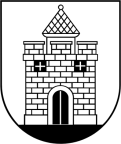 JAUNUOLIŲ DIENOS CENTRAS Biudžetinė įstaiga, Kranto g. 16, 35173 Panevėžys, tel. (8 45) 58 25 98,faks. (8 45) 58 25 98, el. p. dienos_centras@hotmail.com.  Duomenys kaupiami ir saugomi Juridinių asmenų registre, kodas 248209780.Pirkimo iniciatoriusGiedrė Gasparavičienė